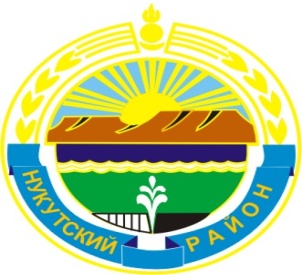 МУНИЦИПАЛЬНОЕ  ОБРАЗОВАНИЕ«НУКУТСКИЙ  РАЙОН»АДМИНИСТРАЦИЯМУНИЦИПАЛЬНОГО ОБРАЗОВАНИЯ«НУКУТСКИЙ РАЙОН»ПОСТАНОВЛЕНИЕот 11 декабря 2013 года                                   № 638                                             п.НовонукутскийОб утверждении Положения «О формах получения образования в муниципальных общеобразовательных учреждениях муниципального образования «Нукутский район»по образовательным программам  дошкольного, начального общего, основного общего и среднего общего образования»В соответствии с частью 5 статьи 63 Федерального закона Российской Федерации от 29.12.2012 г. № 273-ФЗ «Об образовании в Российской Федерации», руководствуясь ст. 35 Устава муниципального образования «Нукутский район», Администрация ПОСТАНОВЛЯЕТ:Утвердить Положение «О формах получения образования в муниципальных общеобразовательных учреждениях муниципального образования «Нукутский район» по образовательным программам дошкольного, начального общего, основного общего и среднего общего образования» (Приложение № 1).Опубликовать настоящее постановление в печатном издании «Официальный курьер» и  разместить на официальных сайтах Муниципального казенного учреждения «Управления образования администрации муниципального образования «Нукутский район» и муниципального образования «Нукутский район».Начальнику Управления образования администрации муниципального образования «Нукутский район» (Р.Г. Николаева) довести данное постановление до сведения всех образовательных учреждений.                                                           Контроль за исполнением данного постановления возложить на заместителя мэра муниципального образования «Нукутский район» по социальным вопросам М.П. Хойлову.Мэр                                                                                             С.Г. Гомбоев  Приложение № 1к постановлению Администрации  МО «Нукутский район»от 11.12.2013 г. № 638ПОЛОЖЕНИЕ«О формах получения образования в муниципальных образовательных учреждениях муниципального образования «Нукутский район» по образовательным программам дошкольного, начального общего, основного общего и среднего общего образования»Общие положенияНастоящее Положение о формах получения образования в муниципальных образовательных учреждениях муниципального образования «Нукутский район» по образовательным программам дошкольного, начального общего, основного общего и среднего общего образования (далее – Положение) разработано в соответствии Федеральным законом Российской Федерации от 29.12.2012 г. № 273-ФЗ «Об образовании в Российской Федерации», Типовым положением об общеобразовательном учреждении, утвержденным постановлением Правительства Российской Федерации от 19 марта 2001 г. № 196 (в редакции постановлений Правительства Российской Федерации от 23 декабря 2002 г. № 919, от 1 февраля 2005 г. № 49, от 30 декабря 2005 г. № 854, от 20 июля 2007 г. № 459, от 18 августа 2008 г. № 617, от 10 марта 2009 г. № 216); Типовым положением о вечернем (сменном) общеобразовательном учреждении, утвержденным постановлением Правительства Российской Федерации от 3 ноября 1994 г. № 1237 (в редакции постановлений Правительства Российской Федерации от 09 сентября 1996 г. № 1058, от 20 июля 2007 г. № 459, от 18 августа 2008 г. № 617), Типовым положением о дошкольном образовательном учреждении, утвержденным приказом Минобрнауки РФ от 27.10.2011 г. № 2562.Настоящее Положение регулирует деятельность муниципальных образовательных учреждений муниципального образования «Нукутский район» по образовательным программам (далее – образовательные учреждения) по организации образовательного процесса в различных формах.1.3.	Возможность освоения образовательных программ в различных формах: очной, семейного образования, самообразования, индивидуального учебного плана и обучения на дому, - предоставляются на всех ступенях общего образования в целях создания вариативной образовательной среды, обеспечивающей благоприятные условия для обучения и развития детей в соответствии с их интересами и способностями и по согласованию с их родителями (законными представителями). Допускается сочетание различных форм получения образования, а также организация образовательного процесса по индивидуальному учебному плану.Для всех форм получения образования в пределах конкретной основной образовательной программы действует единый федеральный государственный образовательный стандарт.Образовательные учреждения несут ответственность перед обучающимися, их родителями (законными представителями), органами управления образованием за реализацию конституционных прав личности на образование, соответствие выбранных форм обучения возрастным психофизическим особенностям детей и медицинским рекомендациям, качество образования, отвечающее федеральному государственному образовательному стандарту.II.	 Содержание образования и организация обучения в различных формахОбучение в различных формах получения образования организуется в соответствии с образовательной программой, уставом образовательного учреждения, учебным планом, отражающим образовательную стратегию. Для всех обучающихся действуют учебный план и образовательная программа, включающие обязательный минимум содержания основных образовательных программ.         2.2. При освоении образовательных программ в формах, предусмотренных настоящим Положением, родители (законные представители) обучающихся должны быть ознакомлены с настоящим Положением, программами учебных предметов, критериями стандартного уровня их освоения, примерным перечнем базовых тем, нормами оценки знаний, умений и навыков детей по каждому предмету, иными документами, регламентирующими организацию образовательного процесса в избранной форме.2.3.	Дети, осваивающие образовательные программы в очной форме, в форме семейного образования, самообразования, по индивидуальному учебному плану, зачисляются в контингент обучающихся образовательного учреждения. 2.4. В приказе образовательного учреждения и в личном деле обучающегося отражается форма освоения образовательных программ в соответствии с заявлением родителей (законных представителей) обучающегося. Все данные обучающегося вносятся в журнал того класса или той группы, в котором он будет числиться или оформляется журнал индивидуальных занятий.2.5.	Государственная итоговая аттестация обучающихся по различным формам
получения образования проводится в полном соответствии с Положением о государственной итоговой аттестации выпускников IX и XI (XII) классов общеобразовательных учреждений
Российской Федерации, утвержденным федеральным органом исполнительной власти,
осуществляющим функции по выработке государственной политики и нормативному
правовому регулированию в сфере образования.III. 	Очное обучениеПорядок организации получения общего образования в форме очного обучения определяется Уставом и другими локальными актами образовательного учреждения.
IV.	 Организация обучения в форме семейного образования и самообразования.Право дать ребёнку образование в форме семейного образования и самообразования предоставляется всем родителям (законным представителям).Перейти на семейную форму получения образования могут обучающиеся на любой ступени общего образования: дошкольного, начального общего, основного общего и среднего общего образования.Ребенок, получающий образование в семье вправе на любом этапе обучения по решению родителей (законных представителей) продолжить образование в образовательном учреждении.Освоение образовательных программ в форме семейного образования предполагает самостоятельное, или с помощью педагогов, или с помощью родителей (законных представителей) ребенка освоение образовательных программ с последующим прохождением промежуточной и государственной итоговой аттестации в образовательном учреждении. Освоение образовательных программ дошкольного образования не сопровождается проведением промежуточных аттестаций и государственной итоговой аттестации обучающихся. Родители (законные представители) несовершеннолетних обучающихся, обеспечивающие получение детьми дошкольного образования в форме семейного образования, имеют право на получение методической, психолого-педагогической, диагностической и консультативной помощи без взимания платы. Отношения между образовательным учреждением и родителями (законными представителями) обучающегося   регулируются договором об образовании.Образовательное учреждение в соответствии с договором об образовании предоставляет обучающемуся на время обучения бесплатно учебники и другую литературу, имеющуюся в библиотеке образовательного учреждения, обеспечивает обучающемуся методическую и консультационную помощь, необходимую для освоения образовательных программ.4.8.	 В договоре об образовании указывается образовательная программа, по которой ребенок будет получать общее образование в семье, формы и сроки проведения промежуточной аттестации по предметам учебного плана образовательного учреждения, сроки выполнения практических и лабораторных работ.4.9.	Для выполнения лабораторных и практических работ, получения консультативной и
методической помощи, прохождения промежуточной аттестации обучающийся приглашается на учебные, практические и иные занятия, соответствующие срокам выполнения лабораторных и практических работ, проведения промежуточной аттестации обучающихся по очной форме по расписанию  школы.4.10.	Промежуточная аттестация обучающегося по образовательным программам начального общего, основного общего, среднего общего образования при
обучении в форме семейного образования осуществляется в соответствии с федеральными государственными образовательными стандартами и графиком ее проведения.Результаты аттестации фиксируются в классном журнале и дневнике обучающегося.4.11. Перевод обучающегося в последующий класс производится по решению педагогического совета школы по результатам промежуточной аттестации. Родители (законные представители) несовершеннолетнего обучающегося могут присутствовать на консультациях и промежуточной аттестации обучающегося при наличии медицинских показаний или по требованию психолога школы и должны быть информированы в письменном виде об уровне усвоения обучающимися общеобразовательных программ.Образовательное учреждение вправе расторгнуть договор, если родители (законные представители) несовершеннолетнего обучающегося не обеспечили:- освоение обучающимся определенных договором образовательных программ в соответствии с требованиями федерального государственного образовательного стандарта в установленные сроки;- явку обучающегося в  образовательное учреждение в определенные договором сроки для выполнения лабораторных и практических работ, прохождения промежуточной и государственной итоговой аттестации.Организация обучения на дому.На основании медицинских рекомендаций организуется обучение на дому.Перечень заболеваний, наличие которых дает право для обучения на дому, утверждается Министерством здравоохранения и социального развития Российской Федерации.5.2. Учебный план для каждого обучающегося на дому составляется из расчета не менее:в I - IV классах - 8 часов в неделю;в V - VIII классах - 10 часов в неделю;в IX классах - 11 часов в неделю;в X-XI(XII) классах - 12 часов в неделю.Право распределения часов по учебным дисциплинам предоставляется
образовательному учреждению с учетом индивидуальных психофизических особенностей,
интересов детей, медицинских рекомендаций.Расписание занятий согласовывается с родителями (законными представителями) обучающегося и утверждается руководителем образовательного учреждения.Фамилии детей, обучающихся на дому, данные об успеваемости, переводе из класса в класс, о результатах промежуточной и государственной итоговой аттестации, выпуске из образовательного учреждения  вносятся в классный журнал соответствующего класса.На каждого обучающегося на дому заводятся журналы индивидуальных занятий, куда заносятся даты занятий, содержание пройденного материала, количество часов. На основании этих записей производится оплата труда педагогических работников.VI. Организация образовательного процесса на основе индивидуальных учебных планов (ИУП)6.1. Обучение по ИУП вводится с целью создания условий для увеличения
возможностей выбора обучающимися моделей своего дальнейшего образования,
обеспечения индивидуализации обучения и более полного удовлетворения познавательных
потребностей и интересов обучающихся, как правило, III ступени общего образования.Для организации обучения по индивидуальным учебным планам в школе необходимо наличие следующих условий: кадровых, содержательных, материальных, психологических (готовность старшеклассников к обучению по ИУП). На подготовительном этапе в содержательном аспекте образовательного процесса выделяются уровни дифференциации, которые являются основой для разработки индивидуального учебного плана.6.4.	Количество учебных часов в индивидуальном учебном плане не должно быть более
36 и менее 30 часов неделю.6.5.	 Подготовительный этап завершается определением количества учебных групп (в зависимости от выбора обучающихся), необходимых потребностей в кадрах, их расстановкой.На организационном этапе составляется индивидуальное расписание, для чего в учебных группах, безотносительно к дням недели, выстраивается комбинация уроков, на которых задействовано наибольшее количество обучающихся.Уроки, на которых присутствуют все обучающиеся, распределяются на 3, 4, 5, уроки, на которых присутствуют не все обучающиеся - на 1-2, 6.На этапе внедрения индивидуального учебного плана школы,
с целью осуществления контроля и коррекции выполнения индивидуального учебного плана
обучающегося, содержание каждого предмета разбивается на учебные модули, и их изучение
завершается зачетной или контрольной работой.Результаты зачетов и контрольных работ фиксируются в зачетных книжках обучающихся.6.8.	На аналитическом этапе результаты работы по внедрению индивидуальных учебных
планов обсуждаются на заседаниях педагогического совета, научно-методических
объединений, родительских собраниях, собраниях обучающихся. С учетом выводов
проблемного анализа и результатов обсуждений проводится корректировка процесса организации работы по индивидуальным учебным планам и планирование работы на
следующий учебный год.